QUI SOMMES-NOUS ?Née en 2014, KIYALA BIO devient en 2019, LAYAKI BIO. C’est une société agroalimentaire ivoirienne spécialisée dans la transformation de fruit en fruit sec naturel (mangue, ananas). Elle offre des produits sains et naturels élaborés avec des matières premières locales. PRODUITS ET PRIX 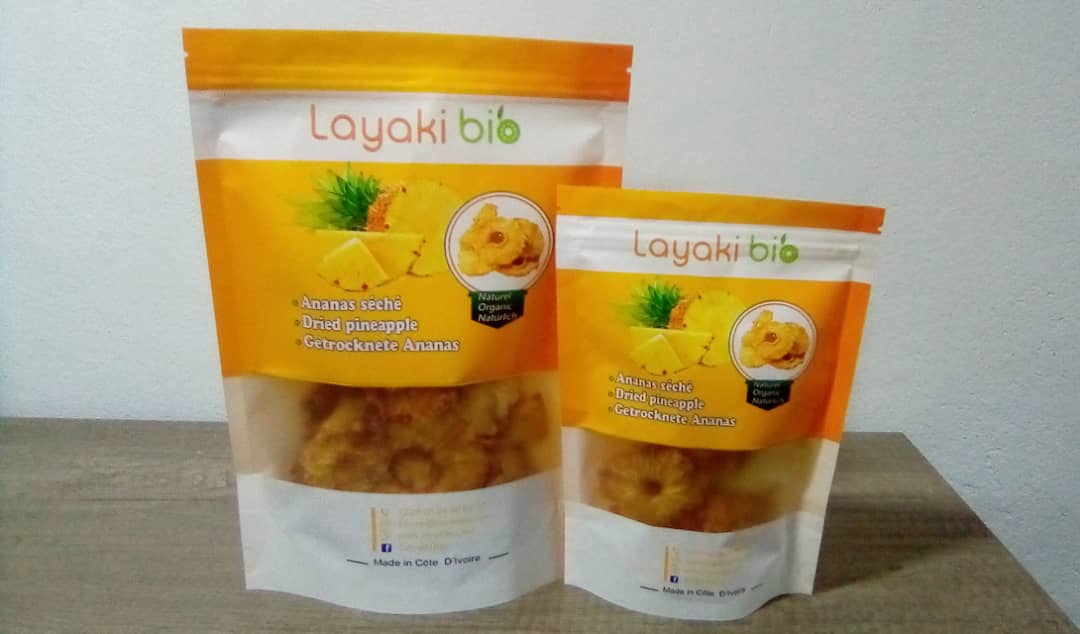 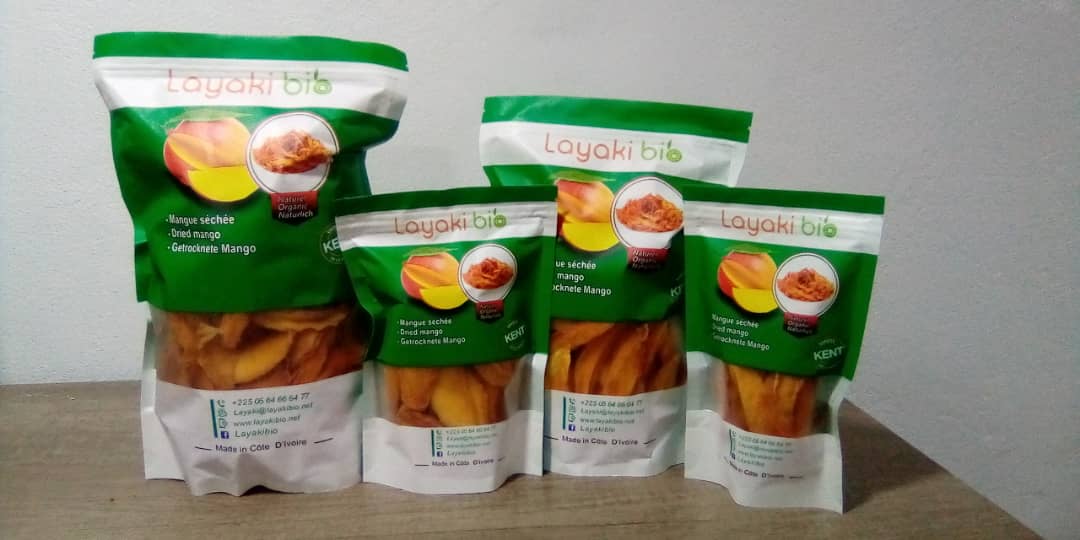 Prix d’achat des produits 100g200g500g1kgAnanas séchés1 500 FCFA3 000 FCFANéantNéantMangues séchées750 FCFA1 500 FCFA3 000 FCFA6 000 FCFA